MERSİN BÜYÜKŞEHİR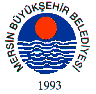 BELEDİYE MECLİSİ KARARIBirleşim Sayısı : (2)Oturum Sayısı : (1)Dönem Sayısı   : (1)Karar Tarihi    : 12/09/2014Karar Sayısı     : 445					  		  	 	  	 	Büyükşehir Belediye Meclisi 12/09/2014 Pazartesi Günü Belediye Başkanı Burhanettin KOCAMAZ başkanlığında Mersin Büyükşehir Belediyesi Kongre ve Sergi Sarayı Toplantı Salonu’nda toplandı.Gündem maddesi gereğince; Büyükşehir Belediye Meclisi’nin 08/09/2014 tarih ve 387 sayılı kararı ile Plan ve Bütçe Komisyonu’na havale edilen, “Akdeniz Belediyesi 2015 Mali Yılı Vergi, Resim, Harç ve Ücret Tarifesi” ile ilgili; 11/09/2014 tarihli komisyon raporu katip üye tarafından okundu.KONUNUN GÖRÜŞÜLMESİ VE OYLANMASI SONUNDA“Akdeniz Belediye Meclisi’nin 05/09/2014 tarih ve 69 sayılı kararı ile uygun görülen, Akdeniz Belediyesi 2015 Mali Yılı Vergi, Resim, Harç ve Ücret Tarifesinde “İnşaat Ruhsat Şefliği Gelirleri” başlığının İşyeri Kalemi 3. Maddesinde bulunan “yol katılım payı”na “İlçe belediyesi yetkisinde olan yollardan cephe olan parsellerde yapılacak yapılardan tahsil edilebilir” maddesinin eklenerek” Belediyesinden geldiği şekli ile uygun görüldüğüne dair komisyon raporunun kabulüne, yapılan işari oylama neticesinde mevcudun oy birliği ile karar verildi.Burhanettin KOCAMAZ		   Enver Fevzi KÖKSAL 		Ergün ÖZDEMİR       Meclis Başkanı			       Meclis Katibi	   		   Meclis Katibi